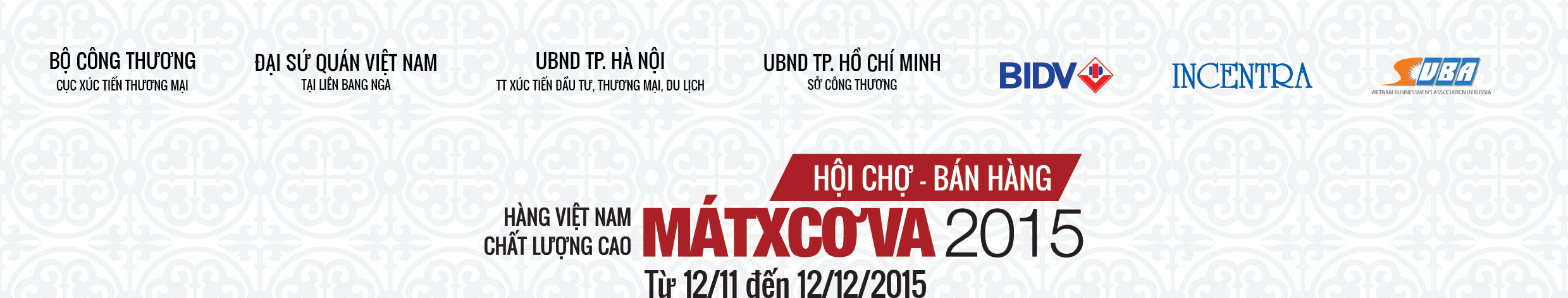 Chương trình xúc tiến, gặp gỡ đối tác của các ngành nghề khác sẽ được bổ xung nếu doanh nghiệp có yêu cầuDoanh nghiệp có thể gửi yêu cầu tìm hiểu thị trường, tìm đối tác ngay từ thời điểm này, Incentra sẽ cung cấp thông tin, sắp xếp lịch làm việc với đối tác ngay cả khi Hội chợ chưa khai mạcYêu cầu doanh nghiệp đăng ký gửi hồ sơ doanh nghiệp khi đăng ký tham gia Hội chợ để BTC thực hiện công tác quảng bá tại LB Nga.Phụ lục 1: Chương trình khảo sát thực tế cho các doanh nghiệp Việt NamThời gianNội dungĐịa điểmGhi chú10/8Thời hạn cuối cùng để doanh nghiệp đăng ký tham gia Hội chợGửi phiếu đăng ký về Lê Hà Phương, Công ty CP Đầu tư TTTM Hà Nội – Mátxcơva, hoặc:Gửi phiếu đăng ký về thư điện tử: lehaphuong@incentra.com.vn/haphuongle82@gmail.com; hoangdinhphuong@incentra.com.vn; phamvantu@incentra.com.vn1-30/8Tập hợp hàng hóa (nếu vận chuyển bằng đường biển)Miền Nam: Tại TP.Hồ Chí MinhMiền Bắc: Tại TP.Hà Nội15/9-20/10Tập hợp hàng hóa (nếu vận chuyển theo đường hàng không)Miền Nam: Tại TP.Hồ Chí MinhMiền Bắc: Tại TP.Hà NộiDoanh nghiệp nên có kế hoạch sớm để giảm áp lực về giá thành và thời gian01-10/11Bàn giao gian hàng, hàng hóa, thiết bị và chuẩn bị gian hàng cho Hội chợTổ hợp đa chức năng Hà Nội-MátxcơvaTP. Mátxcơva, Đại lộ Yaroslavskoe, nhà số 14610/11Khai mạc Hội nghị doanh nhân Việt Nam toàn thế giớiTổ hợp đa chức năng Hà Nội-MátxcơvaTP. Mátxcơva, Đại lộ Yaroslavskoe, nhà số 146Được tổ chức bởi Ủy ban Người Việt Nam ở nước ngoài và Đại sứ quán Việt Nam tại LB Nga12/11 (thứ năm)Khai mạc Hội chợ TTTM  - Tổ hợp đa chức năng Hà Nội-MátxcơvaSáng 13/11 (thứ sáu)Hội nghị thanh toán song phương VN – LB NgaHội trường chính tầng 3 – tòa nhà khách sạn Hà Nội-MátxcơvaNgân hàng Nhà nước Việt Nam và Ngân hàng VRB (LB Nga). Ngân hàng TMCP Đầu tư và Phát triển Việt Nam triển khai thực hiện14/11 (thứ bảy)Chương trình khảo sát thực tế cho các doanh nghiệp Việt NamPhụ lục 115/09 (chủ nhật)Chương trình khảo sát thực tế cho các doanh nghiệp Việt NamPhụ lục 1Sáng 16/11 (thứ hai)Hội thảo xúc tiến thương mại “Cơ hội mới đối với hàng xuất khẩu Việt Nam trên thị trường Nga và khu vực EEU trong bối cảnh Hiệp định FTA giữa Việt Nam và EEU được ký kết”14.00: Khai mạc Hội thảo15.00: Tham luận17.00: Tiếp xúc doanh nghiệp-Tiệc đứngHội trường chính tầng 3 – tòa nhà khách sạn Hà Nội-MátxcơvaChiều 16/11 (thứ 2)Chương trình kết nối doanh nghiệp ngành Da giày – May mặcPhòng họp tầng 3 – tòa nhà khách sạn Hà Nội-MátxcơvaSáng 17/11 (thứ ba)Chương trình kết nối doanh nghiệp ngành nông sản – thực phẩm chế biến – thủy hải sảnPhòng họp tầng 3 – tòa nhà khách sạn Hà Nội-MátxcơvaSáng 17/11 (thứ ba)Chương trình kết nối doanh nghiệp ngành Đồ gỗ - nội thấtPhòng họp tầng 3 – tòa nhà khách sạn Hà Nội-Mátxcơva12/11 – 12/12Chương trình Hội chợ-bán hàngTTTM - TTTM  - Tổ hợp đa chức năng Hà Nội-Mátxcơva12/12Bế mạc Hội chợTTTM - TTTM  - Tổ hợp đa chức năng Hà Nội-MátxcơvaThời gianNội dungThành phầnGhi chú14/11 (thứ bảy)Khảo sát TTTM Food city: khu chợ bán buôn về hàng nông sản, thực phẩm, hoa tươi,  lớn nhất của Nga, thăm quan một số cửa hàng siêu thị bán hàng thực phẩm tại Mátxcơva.- Các DN ngành hàng nông thủy sản, thực phẩm, đồ hộp, hoa quả tươi, khô, sấy…-Doanh nghiệp đăng ký trước với BTC Hội chợ;- BTC Hội chợ bố trí xe đưa đón phiên dịch và hướng dẫn viên miễn phí;- Doanh nghiệp tự túc chi phí cá nhân.14/11 (thứ bảy)Khảo sát một số Trung tâm nội thất tiêu biểu của LB Nga:GRAND CITY IMPERIAROOMER IKEA- Các DN ngành gỗ, tiểu thủ công mỹ nghệ, đồ dùng gia đình-Doanh nghiệp đăng ký trước với BTC Hội chợ;- BTC Hội chợ bố trí xe đưa đón phiên dịch và hướng dẫn viên miễn phí;- Doanh nghiệp tự túc chi phí cá nhân.15/11 (CN)Khảo sát một số TTTM, chợ đầu mối hàng tiêu dùng:TTTM EvropeiskyTTTM Mátxcơva (Liublino)TTTM SADOVOD- Các DN dệt may, da giày, hàng tiêu dùng tổng hợp-Doanh nghiệp đăng ký trước với BTC Hội chợ;- BTC Hội chợ bố trí xe đưa đón phiên dịch và hướng dẫn viên miễn phí;- Doanh nghiệp tự túc chi phí cá nhân.